			 Zamość, 8 października 2022 r.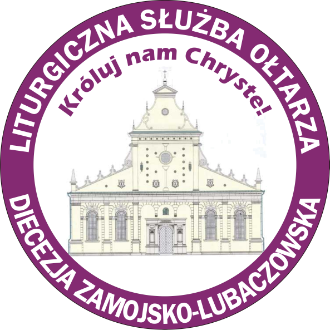 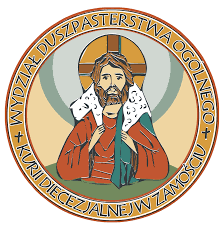 REGULAMIN XX Diecezjalnego Turnieju Halowej Piłki Nożnejdla Liturgicznej Służby OłtarzaI. ORGANIZATOR: Wydział Duszpasterstwa Ogólnego Kurii Zamojsko-Lubaczowskiej II. PARTNERZY: Stowarzyszenie na Rzecz Dzieci i Młodzieży „Jestem” w Hrubieszowie, Diecezjalne Duszpasterstwo Liturgicznej Służby Ołtarza Diecezji Zamojsko-Lubaczowskiej.III. CEL: integracja Liturgicznej Służby Ołtarza przez sport, wyłonienie reprezentacji naszej diecezji na Ogólnopolski Turniej LSO, upowszechnianie kultury fizycznej i sportu wśród dzieci i młodzieży, kształtowanie nawyku aktywnego wypoczynku, propagowanie zasad „czystej gry”, wdrażanie dzieci i młodzieży do regularnego uprawiania ćwiczeń fizycznych.IV. PATRONAT HONOROWY: J.E. Ks. Bp Marian Rojek – Biskup DiecezjalnyV. PATRONAT MEDIALNY: Katolickie Radio Zamość;VI. UCZESTNICY1. Turniej jest rozgrywany w trzech kategoriach wiekowych na każdym poziomie rozgrywek:     - KATEGORIA MINISTRANT (M) – roczniki 2011–2015 – składy 10-cio osobowe 
(na boisku gra 5 zawodników plus bramkarz);- KATEGORIA LEKTOR MŁODSZY (LM) – roczniki 2007–2010 – składy 10-cio osobowe (na boisku gra 4 zawodników plus bramkarz);- KATEGORIA LEKTOR STARSZY (LS) – roczniki 2002–2006 – składy max.  10 – cio osobowe (na boisku gra 4 zawodników plus bramkarz).2. Drużynę zgłasza i jest opiekunem tylko ksiądz z danej parafii. 3. Warunkiem dopuszczenia do turniejów na poszczególnych etapach jest przedstawienie odpowiedniej KARTY ZGŁOSZENIOWEJ – do pobrania w załączniku. 4. Udział w turnieju biorą aktualni ministranci i lektorzy (tylko chłopcy). Warunkiem dopuszczenia do zawodów jest posiadanie aktualnej legitymacji ministranta lub lektora (legitymacja ze zdjęciem). 5. Przynależność do LSO będzie weryfikowana podczas turnieju. Zgłoszenie zawodników nienależących do LSO będzie skutkowało dyskwalifikacją całej drużyny w danej kategorii wiekowej. 6. Zachowanie nieodpowiednie dla członków LSO będzie skutkowało dyskwalifikacją danego zawodnika lub drużyny.VII. TURNIEJ JEST ROZGRYWANY W 3 ETAPACH: DEKANALNYM, REJONOWYM I DIECEZJALNYM. 1. DEKANAT:Za przeprowadzenie turniejów w dekanatach odpowiedzialni są dekanalni duszpasterze liturgicznej służby ołtarza lub księża wyznaczeni przez rejonowych opiekunów LSO. Wyniki dekanalnych rozgrywek proszę przesłać w terminie do 31 października 2020 roku do KSIĘŻY REJONOWYCH DUSZPASTERZY LSO.  2. REJON: 1. Turnieje rejonowe zostaną rozegrane w 5-ciu rejonach. Do turnieju rejonowego kwalifikują się: z GRUP I, II, III i IV po jednej drużynie. W grupie V (Zamość) awansują po dwie drużyny w każdej kategorii do etapu rejonowego.- Grupa I dekanaty: Biłgoraj Południe, Biłgoraj Północ, Józefów, Tarnogród - odpowiedzialny: ks. Łukasz Duda;- Grupa II dekanaty: Grabowiec, Hrubieszów Południe, Hrubieszów Północ, Tyszowce - odpowiedzialny: ks. Mateusz Kopa;- Grupa III dekanaty: Cieszanów, Lubaczów, Narol, Tarnoszyn, - odpowiedzialny: ks. Sławomir Zawada; - Grupa IV dekanaty: Tomaszów Południe, Tomaszów Północ, Łaszczów, Krasnobród – odpowiedzialny: ks. Marek Saj; - Grupa V dekanaty: Zamość, Szczebrzeszyn, Sitaniec, – odpowiedzialny: ks. Mateusz Maksim.2. Za organizację etapów rejonowych są odpowiedzialni rejonowi duszpasterze LSO.3. Zasady dotyczące uczestników są takie same jak w etapie dekanalnym. Ponadto:4. Opiekun drużyny wpłaca wpisowe 100 zł od drużyny w każdej kategorii wiekowej w etapie rejonowym oraz w podczas finału diecezjalnego.5. Niestawienie się zakwalifikowanej drużyny na turnieju na etapie rejonowym lub diecezjalnym jest równoznaczne z uiszczeniem grzywny i dyskwalifikacją w przyszłorocznym turnieju.6. Wyniki turniejów rejonowych należy przesłać do 26 listopada 2022 roku na adres: lso@zamojskolubaczowska.pl 3. DO FINAŁU DIECEZJALNEGO kwalifikuje się jedna najlepsza drużyna w każdej kategorii.Finałowy turniej zostanie rozegrany 3 grudnia 2022 r. (sobota). Szczegółowe informacje na temat turnieju zostaną podane bliżej wydarzenia.